Voorverkoop Vlag Hulhuizen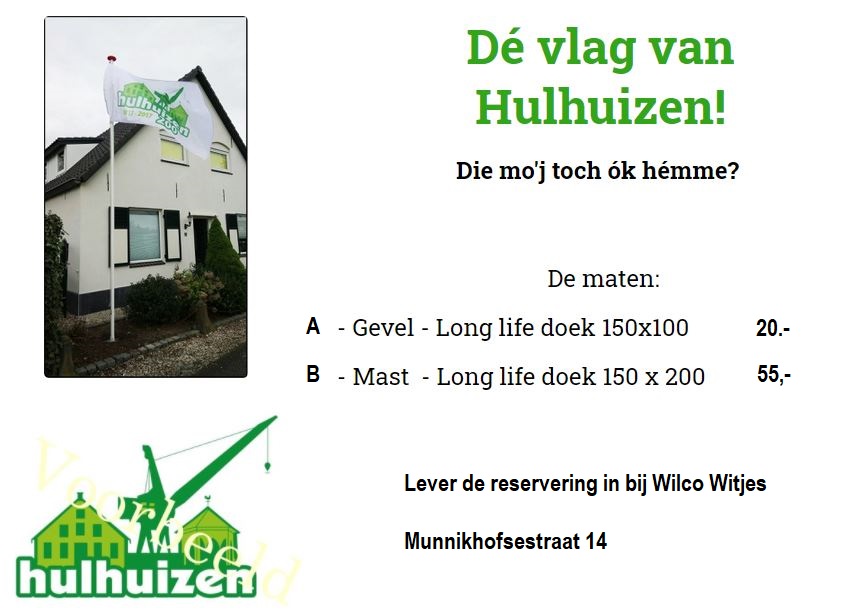 Naam: Adres:Aantal  A:Aantal B: